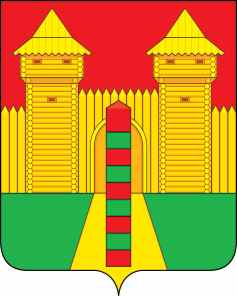 АДМИНИСТРАЦИЯ  МУНИЦИПАЛЬНОГО  ОБРАЗОВАНИЯ «ШУМЯЧСКИЙ   РАЙОН» СМОЛЕНСКОЙ  ОБЛАСТИПОСТАНОВЛЕНИЕот 29.03.2022г. № 165          п. ШумячиВ соответствии с Федеральным законом от 05.04.2013 № 44-ФЗ «О                   контрактной системе в сфере закупок товаров, работ, услуг для обеспечения               государственных и муниципальных нужд», Уставом муниципального                          образования «Шумячский район» Смоленской области Администрация муниципального образования «Шумячский район»                           Смоленской областиП О С Т А Н О В Л Я Е Т:1. Провести электронный аукцион на право заключить муниципальный                    контракт на ремонт автомобильной дороги, расположенной по адресу:                       Смоленская область, Шумячский район, п. Шумячи, ул. Пионерская.2. Установить начальную (максимальную) цену муниципального                      контракта на ремонт автомобильной дороги, расположенной по адресу:                       Смоленская область, Шумячский район, п. Шумячи, ул. Пионерская в размере 3 087 154,46 (три миллиона восемьдесят семь тысяч сто пятьдесят четыре) рубля 46 копеек.3. Отделу по строительству, капитальному ремонту и жилищно-                         коммунальному хозяйству Администрации муниципального образования                «Шумячский район» Смоленской области подготовить проект документации по проведению электронного аукциона на право заключить муниципальный контракт на ремонт автомобильной дороги, расположенной по адресу: Смоленская область, Шумячский район, п. Шумячи, ул. Пионерская.4. Контроль за исполнением настоящего постановления оставляю за собой. Глава муниципального образования «Шумячский район» Смоленской области                                      А.Н. Васильев                                                                           О проведении электронного аукциона 